Unauthenticated DiscoverySWIM Registry Usage ScenariosOverviewThis usage scenario covers the discovery capabilities of the registry for unauthenticated users. It includes the following use cases:Discovery of registry documentationDiscovery of services.UC001: Discovery of Registry DocumentationPreconditionNo precondition is required.OutcomeThe user retrieves documents related to the usage of the registry (e.g. user manuals)User InteractionThe user needs to execute the following actions.Access Documents PageThe user needs to : Go to registry home page http://dev.eur-registry.swim.aero/ and follow the link Documents.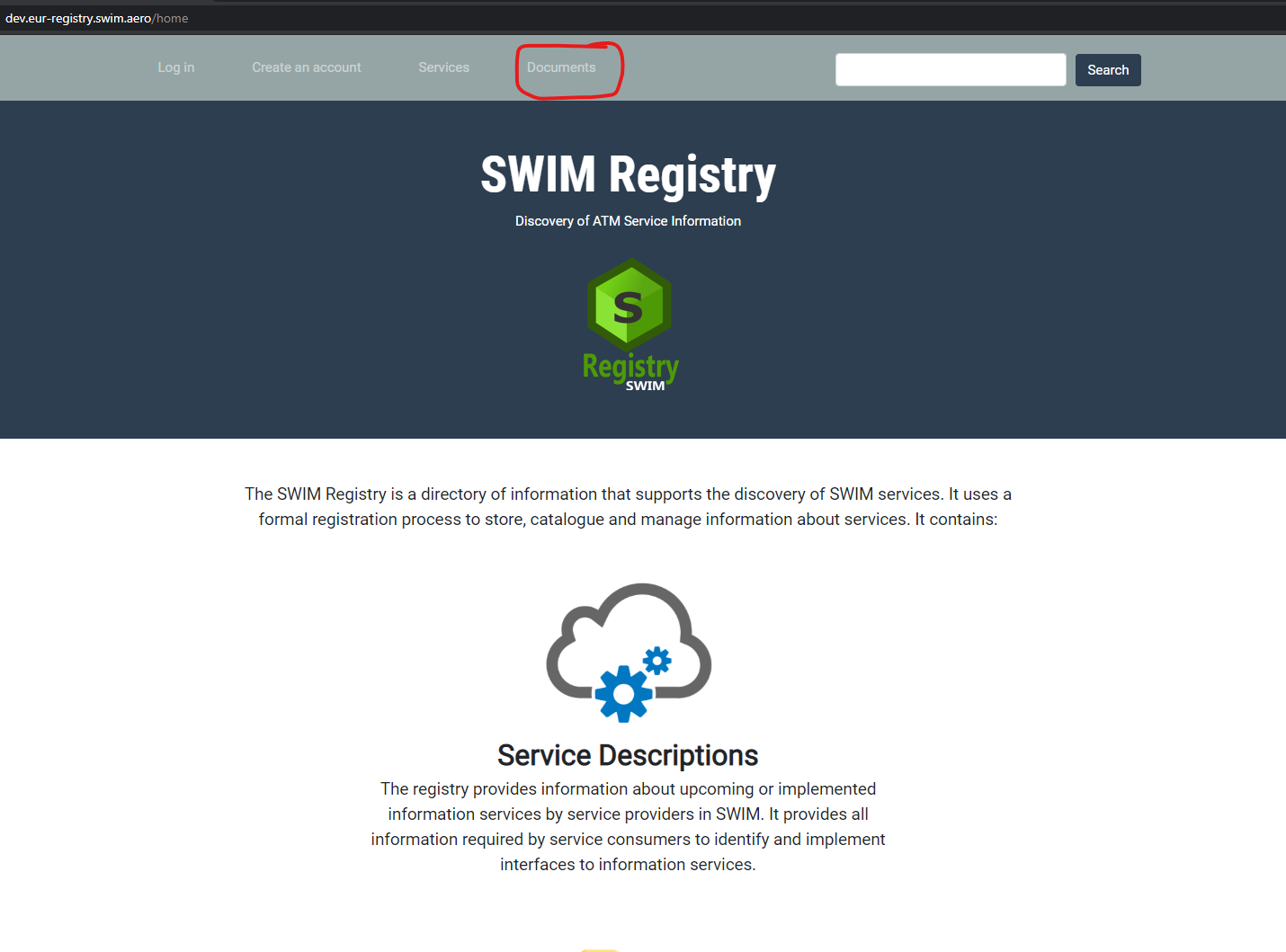 Filter and access the required documentThe user needs to: Use the filter to restrict the number of documents to the required category.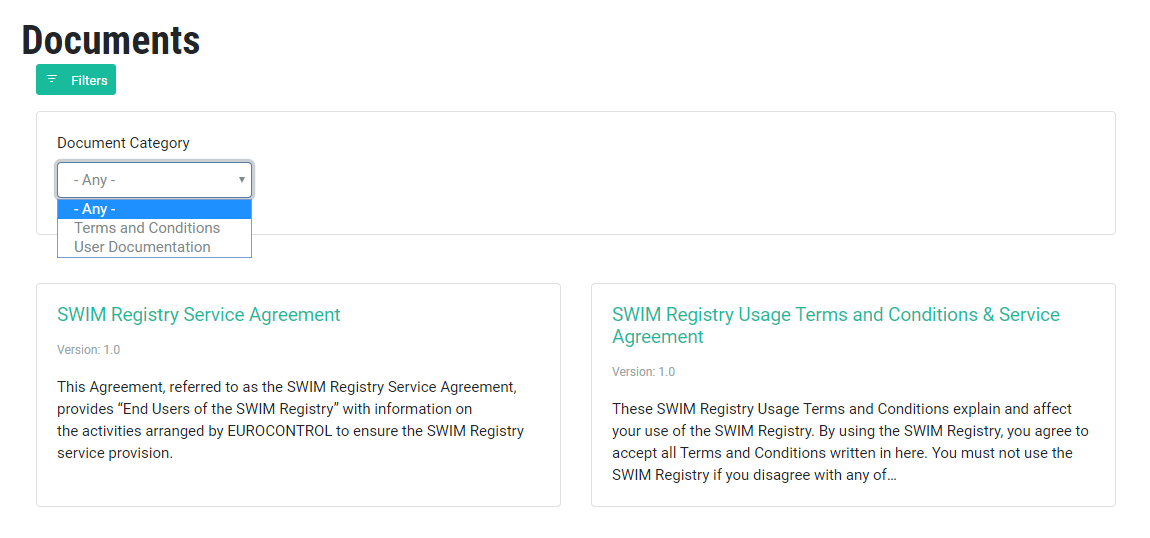 UC002: Discovery of SERVICESPreconditionNo precondition is required.OutcomeThe user retrieves discovers and retrieves information describing servicesUser InteractionThe user needs to execute the following actions.Access SERVICES PageThe user needs to: Go to registry home page http://dev.eur-registry.swim.aero/ and follow the link Services.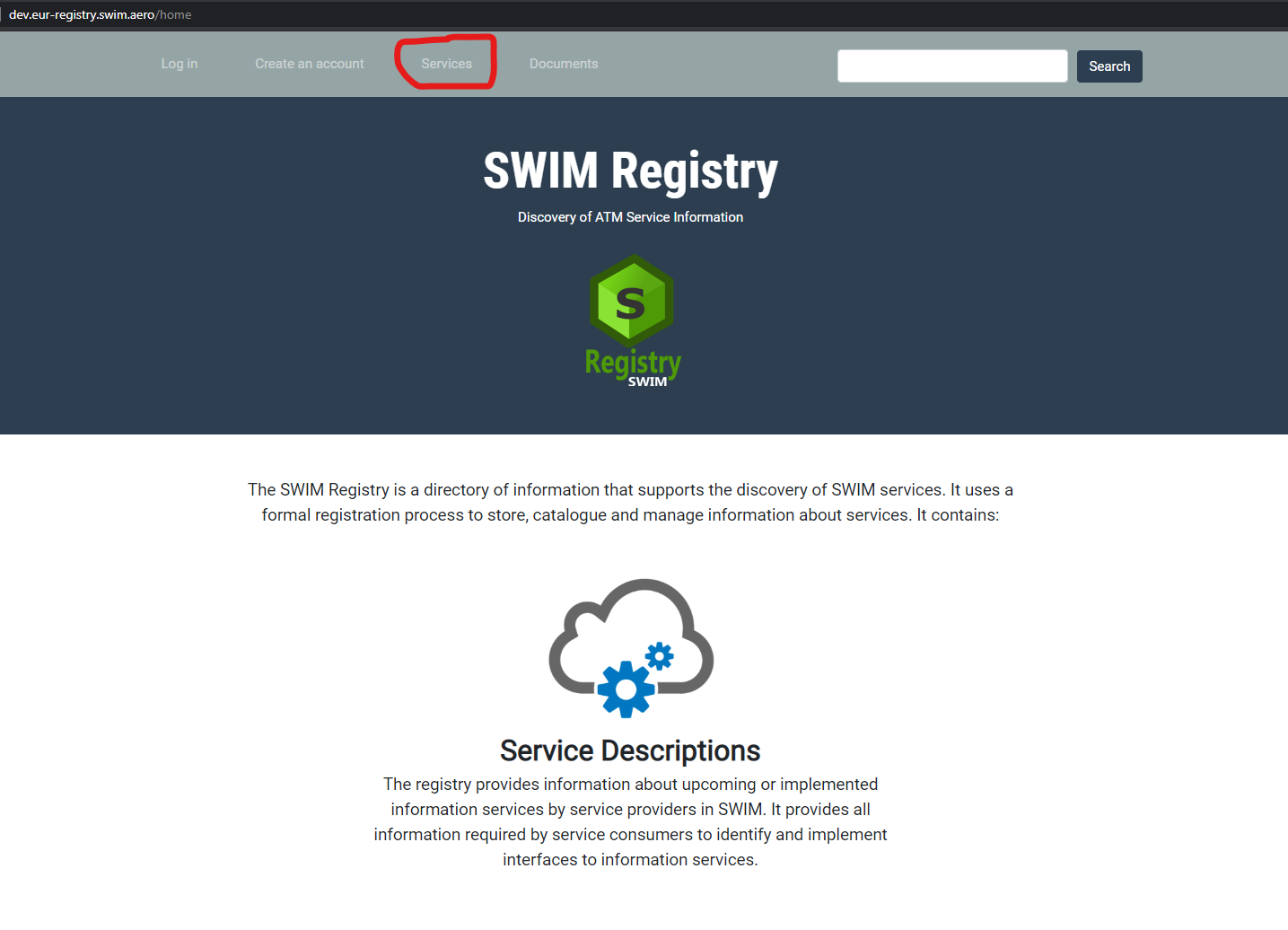 Filter and access the required documentThe user needs to: Use the filter to restrict the number of services to the required category.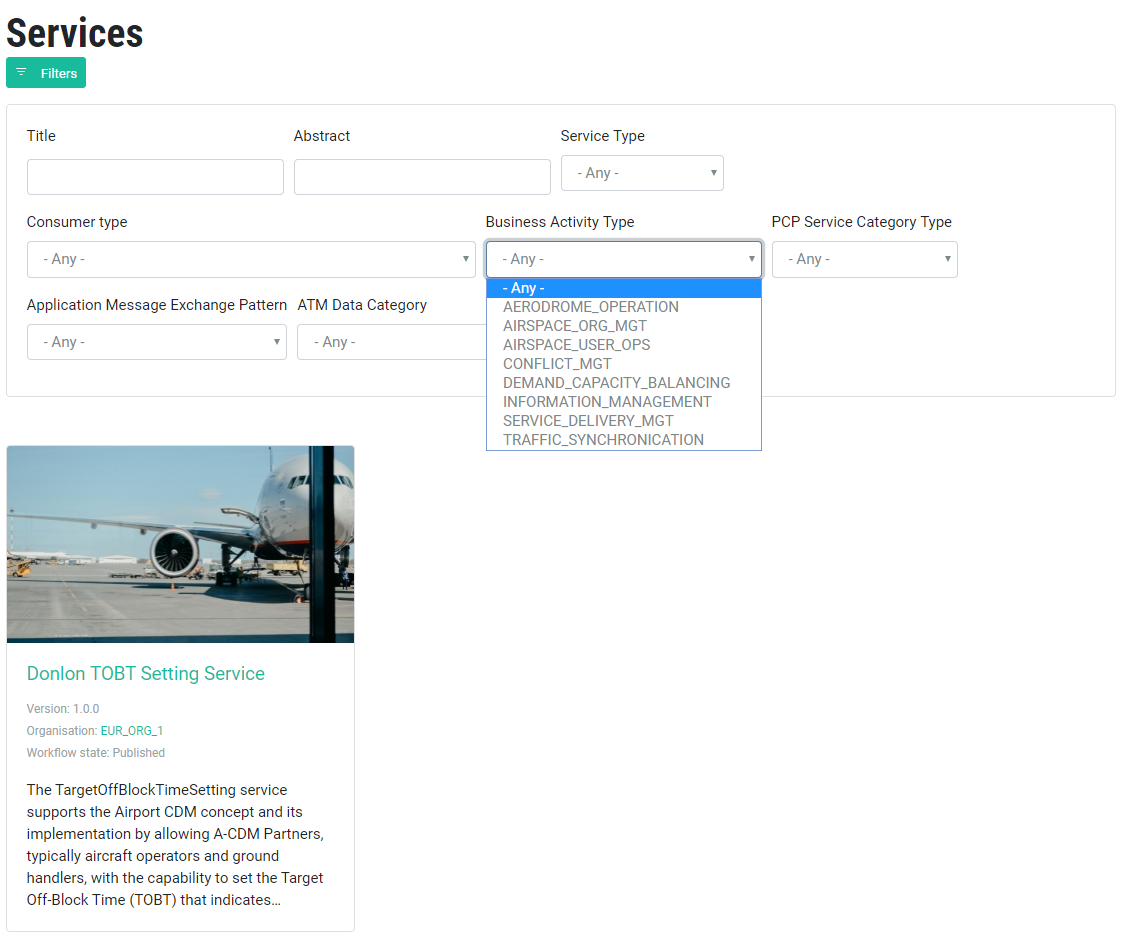 Select the required service and get the required information.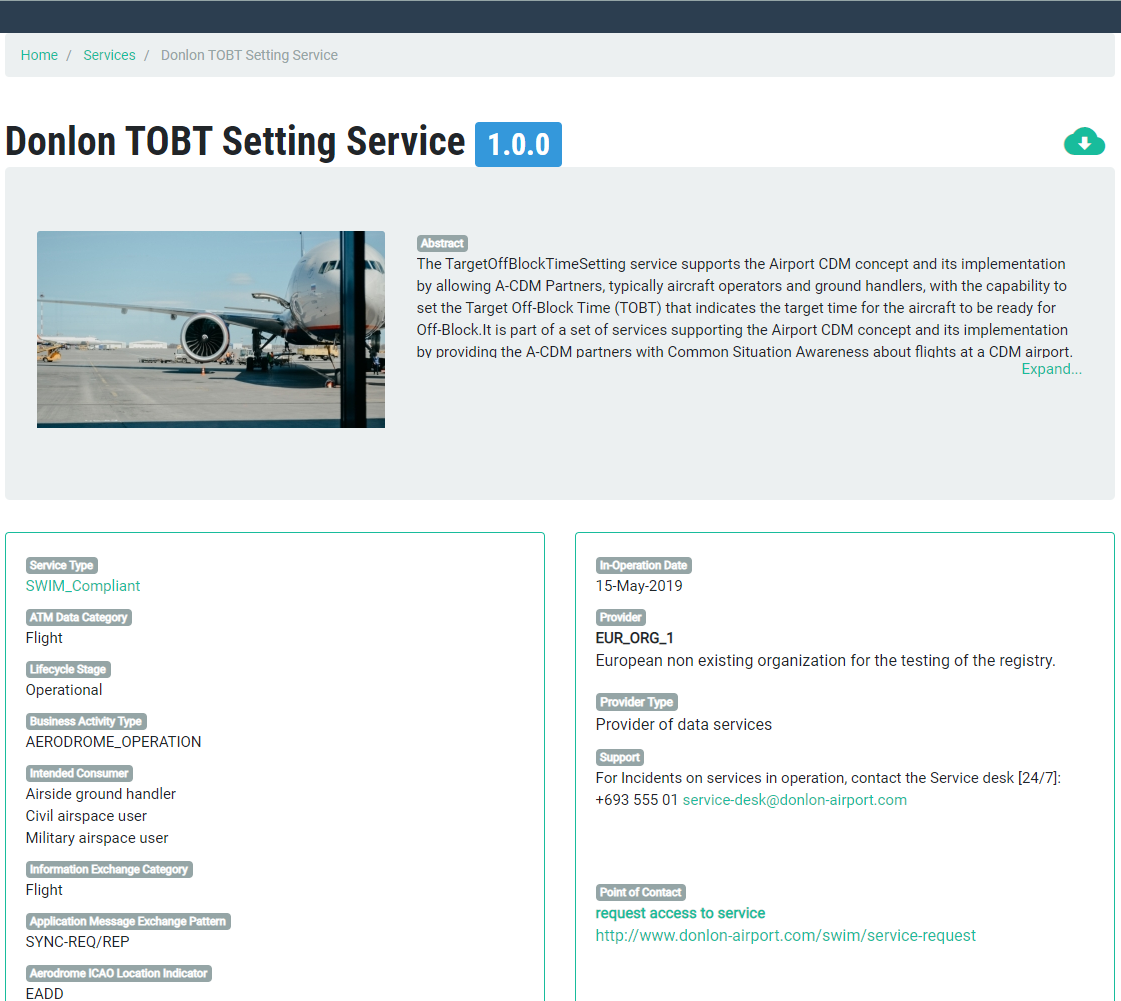 